Oggetto: Convocazione Consigli di classe : MAGGIO 2019.Dal giorno 06 maggio al 10 maggio 2019, presso la sede di Barga sono convocati i CONSIGLI DI CLASSE secondo il calendario allegato, per discutere il seguente ordine del giorno: 1. Situazione didattico-disciplinare della classe- Eventuali provvedimenti disciplinari2.Adozione dei Libri di testo per l’a.s. 2019-2020 si rimanda allo scrupoloso assolvimento delle istruzioni emanate con circ,interna  n. 411  del  05/040/193.Stesura Documento del 15 maggio, inclusivo delle relazioni finali di ciascun docente con relativi allegati (solo classi Quinte) Per la massima diffusione , si allegano : Circolare Miur prot. A00PIT 558 DEL 28/03/2017; Nota del Garante per la Protezione dei dati personali prot. 10719 del 21/03/2017.4.Eventuali candidati esterni all’ Esame di Stato (solo classi Quinte)5.Verifica finale Progetti attivati nella classe6 Esami di Stato alunni DA e DSA/BES : si rimanda a quanto specificato nella O.M. n.205 del 13 marzo 20196.Varie ed eventualiI genitori e gli studenti rappresentanti di classe parteciperanno ai Consigli negli ultimi 15 minuti di ogni consiglio.Relativamente al punto 2: ADOZIONE DEI LIBRI DI TESTO PER L’A.S. 2018-2019 si richiama quanto indicato nella Circ.n. 411 prot.n.3014 – VIII/1 del 05.04.2019Relativamente al punto 3:Stesura del Doc. del 15 maggio, inclusivo delle relazioni finali di ciascun docente (solo classi Quinte)La predisposizione del Documento richiede quest’anno particolare attenzione da parte di tutto il consiglio di classe, in quanto esso costituisce il punto di riferimento ineludibile e la guida per la commissione, sia per la predisposizione della seconda parte della seconda prova presso gli Istituti Professionali, sia per la predisposizione dei descrittori della griglia di valutazione della prima e della seconda prova scritta e degli indicatori e dei descrittori della griglia di valutazione per il colloquio, sia, ancora, per la scelta dei materiali da inserire nelle tanto discusse buste, dalle quali ogni candidato estrarrà, da una terna, lo spunto di avvio al colloquio.Il percorso formativo, dal quale il consiglio di classe individua contenuti, metodi, mezzi, spazi e tempi, ha come punto di riferimento il Profilo Educativo, Culturale e Professionale (PECUP) dell’indirizzo per il quale lo studente si prepara a conseguire il diploma. Il PECUP per i Licei è quello delineato dalle Indicazioni Nazionali e per gli Istituti Tecnici e Professionali è quello delineato dalle Linee Guida. Il documento esplicita anche le attività, i percorsi e i progetti svolti nell’ ambito di Cittadinanza e Costituzione, realizzati in coerenza con gli obiettivi del PTOF per contribuire a far raggiungere agli studenti i traguardi individuati nel Piano Triennale dell’offerta Formativa.Al documento possono essere allegati eventuali atti e certificazioni relativi alle prove effettuate e alle iniziative realizzate durante l’anno in preparazione dell’esame di Stato, ma anche ai percorsi per le competenze trasversali e l’orientamentoIn sintesi Il documento:esplicita i contenuti, i metodi, i mezzi, gli spazi e i tempi del percorso formativo, i criteri, gli strumenti di valutazione adottati e gli obiettivi raggiunti;illustra le attività, i percorsi e i progetti svolti nell’ambito di «Cittadinanza e Costituzione», realizzati in coerenza con gli obiettivi del PTOF;illustra le modalità con le quali l’insegnamento di una disciplina non linguistica (DNL) in lingua straniera è stato attivato con metodologia CLIL;reca in allegato eventuali atti e certificazioni riguardanti le prove e le iniziative effettuate durante l’anno in preparazione dell’esame e i percorsi per le competenze trasversali e l’orientamento (alternanza scuola-lavoro).Nel caso di classi articolate e di corsi destinati a studenti provenienti da più classi, il documento deve comprendere la documentazione relativa ai gruppi componenti.Si ricorda che il Documento del Consiglio di classe del 15 maggio consta:di una PARTE PUBBLICA, che deve essere firmata da tutti i docenti e dai rappresentanti degli studenti; questa è la parte che, una volta approvata e firmata vienepubblicata nell’ ALBO ON LINE del sito web dell’ISI di Barga;di eventuali Relazioni RISERVATE sugli studenti con DSA, che devono essere allegate al Documento e firmate dai soli docenti. Tali relazioni non vengono pubblicate.di eventuali Relazioni RISERVATE sugli studenti con disabilità, che devono essere allegate al Documento e firmate dai soli docenti. Tali relazioni non vengono pubblicate.Si raccomanda di attenersi a quanto contenuto nella  Circolare Miur prot. A00PIT 558 DEL 28/03/2017e nella  Nota del Garante per la Protezione dei dati personali prot. 10719 del 21/03/2017. Che si allegano alla presente con l’O.M.n.205 del 13 marzo 2018 Si ricorda di prendere visione della seguente documentazione, reperibile in MODULISTICA DOCENTI e ATA:Note per la stesura del Documento del 15 maggio;Matrice del Documento del 15 maggio;Matrice della Relazione sugli studenti con DSA, da allegare al Documento del 15 maggio;Note per la compilazione della Relazione sugli studenti con disabilità,relazione da allegare al Documento del 15 maggio;Matrice della Relazione finale sui Percorsi formativi disciplinari per le classi QuinteIn tempo utile, ciascun docente delle classi Quinte spedirà le relazioni finali al coordinatore di classe, in formato digitale .doc., senza stampare alcunché. La matrice delle relazioni finali delle classi quinte è reperibile su MODULISTICA DOCENTI e ATA.Il coordinatoreprovvederà a incorporare le relazioni nell’unico file del Documento del 15 maggio, e a curarne la redazione;presenterà alla discussione del Consiglio il Documento tramite LIM;una volta ultimato a approvato, provvederà a creare un file in PDF del Documento;a stamparne una copia e a farla firmare ai docenti del Consiglio e ai rappresentanti degli studenti;a consegnare tale copia in Segreteria Amministrativa per farla protocollare;a inviare al prof. Orsi Gabriele (gabriele.orsi1975@gmail.com) il file PDF per la pubblicazione del Documento sul sito web dell’ISI di Barga;curerà la stesura della/e Relazione/i per studenti con DSA e la/e presenterà al Consiglio per la discussione;farà presentare ai docenti di sostegno la Relazione sugli studenti con disabilità,da loro predisposta sia per i Percorsi A che per i Percorsi differenziati.Le relazioni sugli studenti con DSA e con disabilità sono parte integrante del Documento e vanno approvate contestualmente ad esso. Esse sono però riservate e perciò non vengono pubblicate sul sito web dell’ISI di Barga, ma consegnate direttamente alla Commissione dell’Esame di Stato.Relativamente a tali relazioni riservateIl coordinatore provvederàa stampare una copia delle eventuali Relazioni sugli studenti con DSA e a farle firmare dai soli docenti del Consiglio;a consegnare tale copia in Segreteria Amministrativa per farla protocollare come allegato al Documento del 15 maggio;a stampare, coadiuvato dai docenti di sostegno, una copia delle eventuali Relazioni sugli studenti con disabilità e a farle firmare dai soli docenti del Consiglio;a consegnare tale copia in Segreteria Amministrativa per farla protocollare come allegato al Documento del 15 maggio.                                                                                            Firma sostituita a mezzo stampa                                                                                            ai sensi dell’art. 3 comma 2 D.Lgv n 39/1993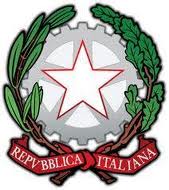 ISTITUTO DI ISTRUZIONE SUPERIORE DI BARGAIstituto Professionale Servizi per l’Enogastronomia e l’Ospitalità Alberghiera “F.lli Pieroni”- Liceo Linguistico – Barga - Liceo delle Scienze Umane “G. Pascoli – Barga -Liceo Classico “L. Ariosto” Barga - I.T. Settore Tecnologico “E. Ferrari” Borgo a MozzanoSede legale: Via dell’Acquedotto, 18 – 55051 BARGA (LU) -TEL.: 0583-723026 – FAX: 0583-723595 – Sito Web: www.isibarga.gov.itE-mail: isibarga@isi-barga.it – PEC luis00300x@pec.istruzione.it – C.F. 90004830460Sede legale: Via dell’Acquedotto, 18 – 55051 BARGA (LU) -TEL.: 0583-723026 – FAX: 0583-723595 – Sito Web: www.isibarga.gov.itE-mail: isibarga@isi-barga.it – PEC luis00300x@pec.istruzione.it – C.F. 90004830460Prot. n. Circ. n.Barga,  10.04.2019-Ai tutti i Docenti dell’ISI di Barga-Ai Genitori e Studenti eletti rappresentanti di classe-Al DSGA, Ass.Amministrativie agli Assistenti tecnici dell’ISI di BargaAl sitoAllegati :1-calendario riunioni C.di classe 2 Circolare Miur prot. A00PIT 558 del   28/03/2017 3- Nota del Garante per la Protezione dei dati personali prot. 10719 del 21/03/2017. 4-O.M.n.205 del 13 marzo 2018IL DIRIGENTE SCOLASTICODott.ssa Catia Gonnella